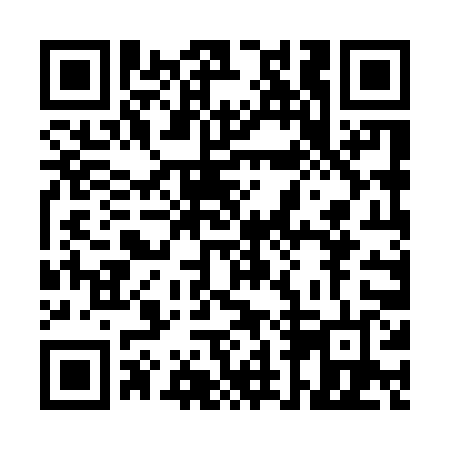 Prayer times for Caribou Marsh, Nova Scotia, CanadaWed 1 May 2024 - Fri 31 May 2024High Latitude Method: Angle Based RulePrayer Calculation Method: Islamic Society of North AmericaAsar Calculation Method: HanafiPrayer times provided by https://www.salahtimes.comDateDayFajrSunriseDhuhrAsrMaghribIsha1Wed4:105:4712:585:598:109:472Thu4:085:4512:586:008:119:493Fri4:065:4412:586:018:129:514Sat4:035:4212:586:028:139:535Sun4:015:4112:576:028:159:556Mon3:595:3912:576:038:169:567Tue3:575:3812:576:048:179:588Wed3:555:3712:576:058:1910:009Thu3:535:3512:576:058:2010:0210Fri3:525:3412:576:068:2110:0411Sat3:505:3312:576:078:2210:0612Sun3:485:3112:576:088:2310:0813Mon3:465:3012:576:088:2510:1014Tue3:445:2912:576:098:2610:1115Wed3:425:2812:576:108:2710:1316Thu3:405:2712:576:108:2810:1517Fri3:395:2612:576:118:2910:1718Sat3:375:2512:576:128:3110:1919Sun3:355:2412:576:128:3210:2020Mon3:335:2212:576:138:3310:2221Tue3:325:2212:576:148:3410:2422Wed3:305:2112:586:148:3510:2623Thu3:295:2012:586:158:3610:2724Fri3:275:1912:586:168:3710:2925Sat3:265:1812:586:168:3810:3126Sun3:245:1712:586:178:3910:3327Mon3:235:1612:586:188:4010:3428Tue3:215:1612:586:188:4110:3629Wed3:205:1512:586:198:4210:3730Thu3:195:1412:586:198:4310:3931Fri3:185:1412:596:208:4410:40